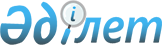 Павлодар ауданының қоғамдық жұмыстарын ұйымдастыру және қаржыландыру туралы
					
			Күшін жойған
			
			
		
					Павлодар облысы Павлодар аудандық әкімдігінің 2014 жылғы 13 қаңтардағы N 11/1 қаулысы. Павлодар облысының Әділет департаментінде 2014 жылғы 05 ақпанда N 3681 болып тіркелді. Күші жойылды - Павлодар облысы Павлодар аудандық әкімдігінің 24.12.2014 № 604/12 (алғаш ресми жарияланған күннен кейін он күнтізбелік күн өткен соң қолданысқа енгізіледі) қаулысымен     Ескерту. Күші жойылды - Павлодар облысы Павлодар аудандық әкімдігінің 24.12.2014 № 604/12 (алғаш ресми жарияланған күннен кейін он күнтізбелік күн өткен соң қолданысқа енгізіледі) қаулысымен.

      РҚАО ескертпесі.

      Құжаттың мәтінінде түпнұсқаның пунктуациясы мен орфографиясы сақталған.



      Қазақстан Республикасының 2001 жылғы 23 қаңтардағы "Халықты жұмыспен қамту туралы" Заңының 7-бабы 5) тармақшасына, 20-бабына және Қазақстан Республикасы Үкіметінің 2001 жылғы 19 маусымдағы N 836 қаулысымен бекітілген қоғамдық жұмыстарды ұйымдастыру және қаржыландыру Ережелеріне сәйкес Павлодар ауданының әкімдігі ҚАУЛЫ ЕТЕДІ:



      1. Қоғамдық жұмыстар жүргізілетін ұйымдар тізбесі, қоғамдық жұмыстардың түрлері, көлемдері мен нақты шарттары, қатысушылардың жалақысының мөлшерлері және оларды қаржыландыру көздері 1-қосымшаға сәйкес бекітілсін.



      2. Қоғамдық жұмыс бойынша сұраныс пен ұсыныс 2-қосымшаға сәйкес анықталсын.



      3."Павлодар ауданының жұмыспен қамту және әлеуметтік бағдарламалар бөлімі" мемлекеттік мекемесі қоғамдық жұмыстарды өткізуге жұмыс берушілермен келісім жасасын.



      4. Осы қаулының орындалуын бақылау аудан әкімінің әлеуметтік мәселелер жөніндегі орынбасарына жүктелсін.



      5. Осы қаулы алғашқы ресми жарияланған күннен кейін күнтізбелік он күн өткен соң қолданысқа енгізіледі.

 

  

Қоғамдық жұмыстар жүргізілетін ұйымдар тізбесі, қоғамдық

жұмыстардың түрлері, көлемдері мен нақты шарттары,

жалақы мөлшерлері және оларды қаржыландыру көздері

  

Қоғамдық жұмыстар бойыша сұраныс пен ұсыныс

 
					© 2012. Қазақстан Республикасы Әділет министрлігінің «Қазақстан Республикасының Заңнама және құқықтық ақпарат институты» ШЖҚ РМК
				      Аудан әкіміН. Әутәліпов

Павлодар ауданы әкімдігінің

2014 жылғы 13 қаңтардағы

N 11/1 қаулысына

1-қосымша N р/сКәсіпорынның, ұйымның атауыҚоғамдық жұмыстардың түрлері, көлемдері мен нақты шарттарыҚатысушылардың жалақы мөлшерлері және оларды қаржыландыру көздері12341"Павлодар ауданының ішкі саясат бөлімі" мемлекеттік мекемесіҚұжаттар (біліктілікті талап етпейтін) рәсімдеуге көмек көрсету.

Жұмыс шарттары сағат 9.00-ден 18.30-ға дейін, сағат 13.00-ден 14.30-ға дейін түскі ас үзілісі, жұмыс уақытының ұзақтығы аптасына 40 сағаттан аспайды19966 теңге, жергілікті бюджет2"Павлодар ауданының жер қатынастыры бөлімі" мемлекеттік мекемесіҚұжаттар (біліктілікті талап етпейтін) рәсімдеуге көмек көрсету.

Жұмыс шарттары сағат 9.00-ден 18.30-ға дейін, сағат 13.00-ден 14.30-ға дейін түскі ас үзілісі, жұмыс уақытының ұзақтығы аптасына 40 сағаттан аспайды19966 теңге, жергілікті бюджет3"Павлодар ауданының құрылыс, сәулет және қала құрылысы бөлімі" мемлекеттік мекемесіҚұжаттар (біліктілікті талап етпейтін) рәсімдеуге көмек көрсету.

Жұмыс шарттары сағат 9.00-ден 18.30-ға дейін, сағат 13.00-ден 14.30-ға дейін түскі ас үзілісі, жұмыс уақытының ұзақтығы аптасына 40 сағаттан аспайды19966 теңге, жергілікті бюджет4"Павлодар ауданы Григорьевка ауылдық округі әкімінің аппараты" мемлекеттік мекемесі1) Стендтерді, құжаттарды (біліктілікті талап етпейтін), орналастыруға көмек көрсету, үй-үйді аралауды жүргізу, сынаққа қатысу.

2) Ауылдық аумақтарын көріктендіру: қолмен жинау, қардан тазалау, қоғамдық жерлерді жинау, ағаштарды ақтау, кесу, жасыл екпелерді жазда суару, ескі құрылыстарды бөлшектеу және бұзу, қоқыстарды шетке шығару.

Жұмыс шарттары сағат 9.00-ден 18.30-ға дейін, сағат 13.00-ден 14.30-ға дейін түскі ас үзілісі, жұмыс уақытының ұзақтығы аптасына 40 сағаттан аспайды.19966 теңге, жергілікті бюджет5"Павлодар ауданы Заңғар ауылдық округі әкімінің аппараты" мемлекеттік мекемесі1) Стендтерді, құжаттарды (біліктілікті талап етпейтін), орналастыруға көмек көрсету, үй-үйді аралауды жүргізу, сынаққа қатысу.

2) Ауылдық аумақтарын көріктендіру: қолмен жинау, қардан тазалау, қоғамдық жерлерді жинау, ағаштарды ақтау, кесу, жасыл екпелерді жазда суару, ескі құрылыстарды бөлшектеу және бұзу, қоқыстарды шетке шығару.

Жұмыс шарттары сағат 9.00-ден 18.30-ға дейін, сағат 13.00-ден 14.30-ға дейін түскі ас үзілісі, жұмыс уақытының ұзақтығы аптасына 40 сағаттан аспайды.19966 теңге, жергілікті бюджет6"Павлодар ауданы Черноярка ауылдық округі әкімінің аппараты" мемлекеттік мекемесі1) Стендтерді, құжаттарды (біліктілікті талап етпейтін), орналастыруға көмек көрсету, үй-үйді аралауды жүргізу, сынаққа қатысу.

2) Ауылдық аумақтарын көріктендіру: қолмен жинау, қардан тазалау, қоғамдық жерлерді жинау, ағаштарды ақтау, кесу, жасыл екпелерді жазда суару, ескі құрылыстарды бөлшектеу және бұзу, қоқыстарды шетке шығару.

Жұмыс шарттары сағат 9.00-ден 18.30-ға дейін, сағат 13.00-ден 14.30-ға дейін түскі ас үзілісі, жұмыс уақытының ұзақтығы аптасына 40 сағаттан аспайды.19966 теңге, жергілікті бюджет7"Павлодар ауданы Мичурин ауылдық округі әкімінің аппараты" мемлекеттік мекемесі1) Стендтерді, құжаттарды (біліктілікті талап етпейтін), орналастыруға көмек көрсету, үй-үйді аралауды жүргізу, сынаққа қатысу.

2) Ауылдық аумақтарын көріктендіру: қолмен жинау, қардан тазалау, қоғамдық жерлерді жинау, ағаштарды ақтау, кесу, жасыл екпелерді жазда суару, ескі құрылыстарды бөлшектеу және бұзу, қоқыстарды шетке шығару.

Жұмыс шарттары сағат 9.00-ден 18.30-ға дейін, сағат 13.00-ден 14.30-ға дейін түскі ас үзілісі, жұмыс уақытының ұзақтығы аптасына 40 сағаттан аспайды.19966 теңге, жергілікті бюджет8"Павлодар ауданы Ефремовка ауылдық округі әкімінің аппараты" мемлекеттік мекемесі1) Стендтерді, құжаттарды (біліктілікті талап етпейтін), орналастыруға көмек көрсету, үй-үйді аралауды жүргізу, сынаққа қатысу.

2) Ауылдық аумақтарын көріктендіру: қолмен жинау, қардан тазалау, қоғамдық жерлерді жинау, ағаштарды ақтау, кесу, жасыл екпелерді жазда суару, ескі құрылыстарды бөлшектеу және бұзу, қоқыстарды шетке шығару.

Жұмыс шарттары сағат 9.00-ден 18.30-ға дейін, сағат 13.00-ден 14.30-ға дейін түскі ас үзілісі, жұмыс уақытының ұзақтығы аптасына 40 сағаттан аспайды.19966 теңге, жергілікті бюджет9"Павлодар ауданы Рождественка ауылдық округі әкімінің аппараты" мемлекеттік мекемесі1) Стендтерді, құжаттарды (біліктілікті талап етпейтін), орналастыруға көмек көрсету, үй-үйді аралауды жүргізу, сынаққа қатысу.

2) Ауылдық аумақтарын көріктендіру: қолмен жинау, қардан тазалау, қоғамдық жерлерді жинау, ағаштарды ақтау, кесу, жасыл екпелерді жазда суару, ескі құрылыстарды бөлшектеу және бұзу, қоқыстарды шетке шығару.

Жұмыс шарттары сағат 9.00-ден 18.30-ға дейін, сағат 13.00-ден 14.30-ға дейін түскі ас үзілісі, жұмыс уақытының ұзақтығы аптасына 40 сағаттан аспайды.19966 теңге, жергілікті бюджет10"Павлодар ауданы Заря ауылдық округі әкімінің аппараты" мемлекеттік мекемесі1) Стендтерді, құжаттарды (біліктілікті талап етпейтін), орналастыруға көмек көрсету, үй-үйді аралауды жүргізу, сынаққа қатысу.

2) Ауылдық аумақтарын көріктендіру: қолмен жинау, қардан тазалау, қоғамдық жерлерді жинау, ағаштарды ақтау, кесу, жасыл екпелерді жазда суару, ескі құрылыстарды бөлшектеу және бұзу, қоқыстарды шетке шығару.

Жұмыс шарттары сағат 9.00-ден 18.30-ға дейін, сағат 13.00-ден 14.30-ға дейін түскі ас үзілісі, жұмыс уақытының ұзақтығы аптасына 40 сағаттан аспайды.19966 теңге, жергілікті бюджет11"Павлодар ауданы Кеңес ауылдық округі әкімінің аппараты" мемлекеттік мекемесі1) Стендтерді, құжаттарды (біліктілікті талап етпейтін), орналастыруға көмек көрсету, үй-үйді аралауды жүргізу, сынаққа қатысу.

2) Ауылдық аумақтарын көріктендіру: қолмен жинау, қардан тазалау, қоғамдық жерлерді жинау, ағаштарды ақтау, кесу, жасыл екпелерді жазда суару, ескі құрылыстарды бөлшектеу және бұзу, қоқыстарды шетке шығару.

Жұмыс шарттары сағат 9.00-ден 18.30-ға дейін, сағат 13.00-ден 14.30-ға дейін түскі ас үзілісі, жұмыс уақытының ұзақтығы аптасына 40 сағаттан аспайды.19966 теңге, жергілікті бюджет12"Павлодар ауданы Чернорецк ауылдық округі әкімінің аппараты" мемлекеттік мекемесі1) Стендтерді, құжаттарды (біліктілікті талап етпейтін), орналастыруға көмек көрсету, үй-үйді аралауды жүргізу, сынаққа қатысу.

2) Ауылдық аумақтарын көріктендіру: қолмен жинау, қардан тазалау, қоғамдық жерлерді жинау, ағаштарды ақтау, кесу, жасыл екпелерді жазда суару, ескі құрылыстарды бөлшектеу және бұзу, қоқыстарды шетке шығару.

Жұмыс шарттары сағат 9.00-ден 18.30-ға дейін, сағат 13.00-ден 14.30-ға дейін түскі ас үзілісі, жұмыс уақытының ұзақтығы аптасына 40 сағаттан аспайды.19966 теңге, жергілікті бюджет13"Павлодар ауданы Шақат ауылдық округі әкімінің аппараты" мемлекеттік мекемесі1) Стендтерді, құжаттарды (біліктілікті талап етпейтін), орналастыруға көмек көрсету, үй-үйді аралауды жүргізу, сынаққа қатысу.

2) Ауылдық аумақтарын көріктендіру: қолмен жинау, қардан тазалау, қоғамдық жерлерді жинау, ағаштарды ақтау, кесу, жасыл екпелерді жазда суару, ескі құрылыстарды бөлшектеу және бұзу, қоқыстарды шетке шығару.

Жұмыс шарттары сағат 9.00-ден 18.30-ға дейін, сағат 13.00-ден 14.30-ға дейін түскі ас үзілісі, жұмыс уақытының ұзақтығы аптасына 40 сағаттан аспайды.19966 теңге, жергілікті бюджет14"Павлодар ауданы Красноармейка ауылдық округі әкімінің аппараты" мемлекеттік мекемесі1) Стендтерді, құжаттарды (біліктілікті талап етпейтін), орналастыруға көмек көрсету, үй-үйді аралауды жүргізу, сынаққа қатысу.

2) Ауылдық аумақтарын көріктендіру: қолмен жинау, қардан тазалау, қоғамдық жерлерді жинау, ағаштарды ақтау, кесу, жасыл екпелерді жазда суару, ескі құрылыстарды бөлшектеу және бұзу, қоқыстарды шетке шығару.

Жұмыс шарттары сағат 9.00-ден 18.30-ға дейін, сағат 13.00-ден 14.30-ға дейін түскі ас үзілісі, жұмыс уақытының ұзақтығы аптасына 40 сағаттан аспайды.19966 теңге, жергілікті бюджет15"Павлодар ауданы Луганск ауылдық округі әкімінің аппараты" мемлекеттік мекемесі1) Стендтерді, құжаттарды (біліктілікті талап етпейтін), орналастыруға көмек көрсету, үй-үйді аралауды жүргізу, сынаққа қатысу.

2) Ауылдық аумақтарын көріктендіру: қолмен жинау, қардан тазалау, қоғамдық жерлерді жинау, ағаштарды ақтау, кесу, жасыл екпелерді жазда суару, ескі құрылыстарды бөлшектеу және бұзу, қоқыстарды шетке шығару.

Жұмыс шарттары сағат 9.00-ден 18.30-ға дейін, сағат 13.00-ден 14.30-ға дейін түскі ас үзілісі, жұмыс уақытының ұзақтығы аптасына 40 сағаттан аспайды.19966 теңге, жергілікті бюджет16"Павлодар ауданы Ольгинка ауылы әкімінің аппараты" мемлекеттік мекемесі1) Стендтерді, құжаттарды (біліктілікті талап етпейтін), орналастыруға көмек көрсету, үй-үйді аралауды жүргізу, сынаққа қатысу.

2) Ауылдық аумақтарын көріктендіру: қолмен жинау, қардан тазалау, қоғамдық жерлерді жинау, ағаштарды ақтау, кесу, жасыл екпелерді жазда суару, ескі құрылыстарды бөлшектеу және бұзу, қоқыстарды шетке шығару.

Жұмыс шарттары сағат 9.00-ден 18.30-ға дейін, сағат 13.00-ден 14.30-ға дейін түскі ас үзілісі, жұмыс уақытының ұзақтығы аптасына 40 сағаттан аспайды.19966 теңге, жергілікті бюджет

Павлодар ауданы әкімдігінің

2014 жылғы 13 қаңтардағы 

N 11/1 қаулысына 

2-қосымша NКәсіпорын, ұйым атауысұра нысҰсы ныс1"Григорьевка ауылдық округі әкімінің аппараты" мемлекеттік мекемесі10102"Рождественка ауылдық округі әкімінің аппараты" мемлекеттік мекемесі883"Заря ауылдық округі әкімінің аппараты" мемлекеттік мекемесі13134"Заңғар ауылдық округі әкімінің аппараты" мемлекеттік мекемесі555"Кеңес ауылдық округі әкімінің аппараты" мемлекеттік мекемесі13136"Мичурин ауылдық округі әкімінің аппараты" мемлекеттік мекемесі337"Черноярка ауылдық округі әкімінің аппараты" мемлекеттік мекемесі338"Чернорецк ауылдық округі әкімінің аппараты" мемлекеттік мекемесі13139"Ефремовка ауылдық округі әкімінің аппараты" мемлекеттік мекемесі5510"Шақат ауылдық округі әкімінің аппараты" мемлекеттік мекемесі131311"Красноармейка ауылдық округі әкімінің аппараты" мемлекеттік мекемесі131312"Ольгинка ауылы әкімінің аппараты" мемлекеттік мекемесі5513"Луганск ауылдық округі әкімінің аппараты" мемлекеттік мекемесі111114"Павлодар ауданының құрылыс, сәулет және қала құрылысы бөлімі" мемлекеттік мекемесі1116"Павлодар ауданының жер қатынастары бөлімі" мемлекеттік мекемесі1117"Павлодар ауданының ішкі саясат бөлімі" мемлекеттік мекемесі11барлығы118118